KLASA: 021-05/20-01/10URBROJ: 2158/07-01-20-01Vladislavci, 10. prosinca 2020.Temeljem članka 33. stavka 3. Poslovnika Općinskog vijeća Općine Vladislavci («Službeni glasnik» Općine Vladislavci  broj 3/13 i 3/17, 4/20 i 5/20 – pročišćeni tekst, 8/20), sazivam30. SJEDNICU OPĆINSKOG VIJEĆAOPĆINE VLADISLAVCI Sjednica će se održati  15. prosinca 2020. godine (utorak)u Društvenom domu Vladislavci, Erne Kiša 1A, Vladislavcis početkom u 18:30 satiZa sjednicu predlažem slijedeći: D N E V N I   R E D:Usvajanje zapisnika 28. sjednice Općinskog vijeća, Vijećnička pitanja, Donošenje Proračuna Općine Vladislavci za 2021. godinu, sa projekcijama za 2022. i 2023. godinu, Donošenje Odluke o izvršavanju Proračuna Općine Vladislavci za 2021. godinu, sa projekcijama za 2022. i 2023. godinu,Donošenje Godišnjeg plana davanja koncesija na području Općine Vladislavci za 2021. godinu, Donošenje Analize stanja sustava civilne zaštite na području Općine Vladislavci za 2020. godinu, Donošenje Godišnjeg plana razvoja sustava civilne zaštite na području Općine Vladislavci za 2021. godinu, Donošenje Plana mjera i postupanja Općine Vladislavci u 2021. godini za djelomičnu sanaciju šteta od prirodnih nepogodaDonošenje Plana provedbe Programa poticanja uređenja naselja i demografske obnove na području Općine Vladislavci 2021.Donošenje Programa financiranja vatrogastva na području Općine Vladislavci za 2021. godinu, Donošenje Programa javnih potreba u kulturi na području Općine Vladislavci za 2021. godinu, Donošenje Programa javnih potreba u sportu na području Općine Vladislavci za 2021. godinu, Donošenje Programa korištenja sredstava naknade za zadržavanje nezakonito izgrađenih zgrada u prostoru za 2021. godinu, Donošenje Programa utroška sredstava šumskog doprinosa na području Općine Vladislavci u 2021. godini, Donošenje Programa održavanja komunalne infrastrukture na području Općine Vladislavci za 2021. godinu, Donošenje Programa izgradnje komunalne infrastrukture na području Općine Vladislavci za 2021. godinuDonošenje Programa korištenja sredstava od raspolaganja poljoprivrednim zemljištem u vlasništvu države na području Općine Vladislavci za 2021. godinu, Donošenje Programa javnih potreba u socijalnoj skrbi na području Općine Vladislavci za 2021. godinuDonošenje Programa javnih potreba u razvoju civilnog društva Općine Vladislavci za 2021. godinuDonošenje Programa financiranja vjerskih zajednica iz Proračuna Općina Vladislavci za 2021. godinuDonošenje Odluke o suglasnosti na provedbu ulaganja na području Općine Vladislavci za 2021. godinuDonošenje Odluke o raspoređivanju sredstava iz Proračuna Općine Vladislavci za 2021. godinu za redovito financiranje političkih stranaka zastupljenih u Općinskom vijeću Općine Vladislavci, Davanje prethodne suglasnosti na Statut Javne vatrogasne postrojbe Čepin Davanje prethodne suglasnosti na Program rada s financijskim planom Javne vatrogasne postrojbe Čepin za 2021. godinuDonošenje Odluke o zabrani prometovanja teških teretnih vozila na području Općine VladislavciDavanje prethodne suglasnosti na Plan upravljanja imovinom u vlasništvu Općine Vladislavciza 2021. godinuDonošenje Odluke o odabiru u postupku jednostavne nabave br. N-17/20Donošenje Odluke o odabiru u postupku jednostavne nabave br. N-18/20Razno.PREDSJEDNIKOPĆINSKOG VIJEĆAKrunoslav MorovićPrilog:Zapisnik 28. sjednice Općinskog vijeća, Proračun Općine Vladislavci za 2021. godinu, sa projekcijama za 2022. i 2023. godinu, Odluka o izvršavanju Proračuna Općine Vladislavci za 2021. godinu, sa projekcijama za 2022. i 2023. godinu,Godišnji plan davanja koncesija na području Općine Vladislavci za 2021. godinu, Analiza stanja sustava civilne zaštite na području Općine Vladislavci za 2020. godinu, Godišnji plan razvoja sustava civilne zaštite na području Općine Vladislavci za 2021. godinuPlan mjera i postupanja Općine Vladislavci u 2021. godini za djelomičnu sanaciju šteta od prirodnih nepogodaPlan provedbe Programa poticanja uređenja naselja i demografske obnove na području Općine Vladislavci 2021.,Program financiranja vatrogastva na području Općine Vladislavci za 2021. godinu, Program javnih potreba u kulturi na području Općine Vladislavci za 2021. godinu, Program javnih potreba u sportu na području Općine Vladislavci za 2021. godinu, Program korištenja sredstava naknade za zadržavanje nezakonito izgrađenih zgrada u prostoru za 2021. godinu, Program utroška sredstava šumskog doprinosa na području Općine Vladislavci u 2021. godini, Program održavanja komunalne infrastrukture na području Općine Vladislavci za 2021. godinu, Program izgradnje komunalne infrastrukture na području Općine Vladislavci za 2021. godinuProgram korištenja sredstava od raspolaganja poljoprivrednim zemljištem u vlasništvu države na području Općine Vladislavci za 2021. godinu, Program javnih potreba u socijalnoj skrbi na području Općine Vladislavci za 2021. godinuProgram javnih potreba u razvoju civilnog društva Općine Vladislavci za 2021. godinuProgram financiranja vjerskih zajednica iz Proračuna Općina Vladislavci za 2021. godinuOdluka o suglasnosti na provedbu ulaganja na području Općine Vladislavci za 2021. godinuOdluka o raspoređivanju sredstava iz Proračuna Općine Vladislavci za 2021. godinu za redovito financiranje političkih stranaka zastupljenih u Općinskom vijeću Općine Vladislavci, Prethodna suglasnost na Statut Javne vatrogasne postrojbe Čepin Prethodna suglasnost na Program rada s financijskim planom Javne vatrogasne postrojbe Čepin za 2021. godinuOdluka o zabrani prometovanja teških teretnih vozila na području Općine VladislavciPrethodna suglasnost na Plan upravljanja imovinom u vlasništvu Općine Vladislavci za 2021. godinu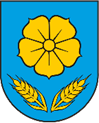 REPUBLIKA HRVATSKAOSJEČKO-BARANJSKA ŽUPANIJAOPĆINA VLADISLAVCIOPĆINSKO VIJEĆE